Publicado en Madrid el 11/06/2019 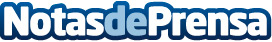 AUARA presenta su campaña #sinadornosysintópicos: sólo agua y valores El objetivo de la empresa social es subrayar el valor de su marca, que contribuye a mejorar la vida de miles de personas. Desarrollada por la agencia Darwin Social Noise, la campaña cuenta con la participación del grupo musical Club del Río, la yogui Cristina Madrid y la influencer Sheila CasasDatos de contacto:AUARANota de prensa publicada en: https://www.notasdeprensa.es/auara-presenta-su-campana Categorias: Comunicación Marketing Restauración Solidaridad y cooperación http://www.notasdeprensa.es